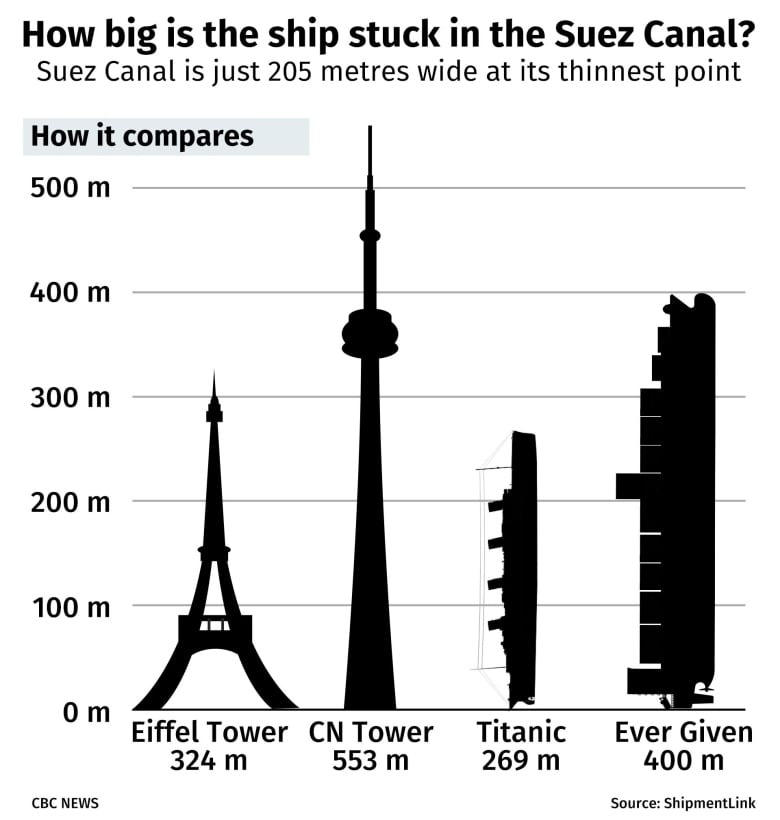 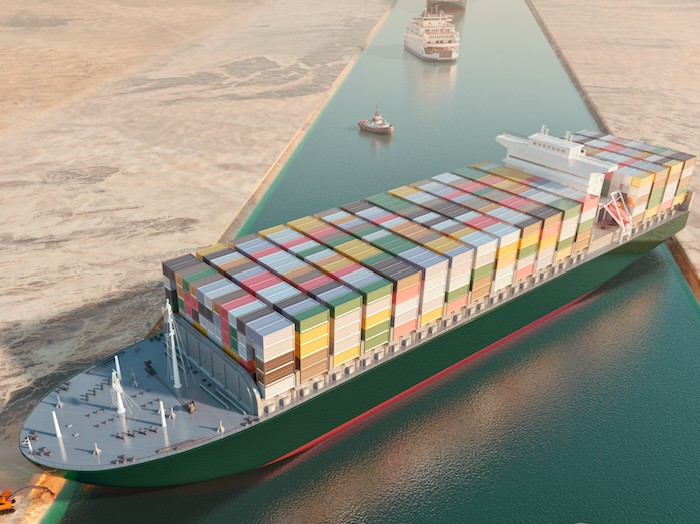 G6 Geography – The Ever Given Container Ship Incident 2021Using the video on geographypods, complete the research task below. You can delete the text in each of the boxes before you start writing. 